Сценарий праздника. «Весенний калейдоскоп»Сценарий праздника : «Весенний калейдоскоп»Цели и задачи:Углублять, расширять и закреплять знания детей о сказках, пополнять словарный запас, вспоминая знакомые сказки. Развивать внимание, память, наблюдательность, мышление. Развивать умение выполнять различные игровые задания. Развивать коммуникативные навыки, умение общаться со взрослыми и сверстниками. Развивать у детей желание помогать сказочным персонажам, преодолевать препятствия. Воспитывать смелость, находчивость. Воспитывать умение согласовывать свои действия с партнерами.     Ход мероприятия.      Звучит музыка. Лирический танец.(Исполняют дети 5кл ОР) Стих.Дети. По земле Весна идёт                 Всё ликует и поёт.В марте побегут ручьи,Тает снег в апреле.В мае звонко соловьиРассыпают трели.По ночам светла луна!Солнце днём палящее!Вот она и есть Весна Наша настоящая.Расступись честной народ.Публика желанная к нам, Весна- красна идёт,Гостья долгожданная!!Весна. Эй уймитесь вьюги да метели,	Сочтены морозные деньки,	Вам кричу сквозь перезвон капели	Здравствуйте, Ребята!! Стих. Дети.Весна, ты солнышку сестра,Его лучами ты согрета,Ты продолжение куплета.Что нами начат был вчера.Как рады мы тебе смотри! 	      Так освети сияньем небо!                  И миру солнце подари,               Для счастья, для любви, для хлеба!!!Весна!!! Так с чем же ты пришла!!!Весна! С великой к вам милостью!Со рожью зернистою!Со пшеницей золотистою!С овсом кучерявым!С калиною- малиною!!Со всякой садовинкой!С травушкой муравушкой!С птицами весенними!С весной вас дорогие мои!!!А за встречу такую добрую я вам в пояс низко кланяюсь. Да желаю вам лета красного, урожая богатого, изобилия на всех и добра на всех!!Ном. Худ. Сам. Танец исполняют дети млад.  классов.Игра. Весна:  Нужно правильно закончить фразу. Где нужно, надо сказать слово "девочки, девчонки", а где нужно - "мальчики, мальчишки". Только игра эта с подвохом, слушайте внимательно И еще одно условие. Мальчики должны говорить только слово "мальчики".
. А девочки должны говорить слово "девочки". Можно начинать, все приготовились слушать внимательно?
1. На розыгрыш по мотогонкам
Стремятся только лишь...
Мальчишки.
2. Играют в бантики и мишки,
Конечно, только лишь...
Девчонки.
3. Любой ремонт устроят тонко,
Конечно, только лишь...
Мальчишки.
4. Весной венки из одуванчиков
Плетут, конечно, только...
Девочки.
5. Болты, шурупы, шестеренки
Найдешь в кармане у...
Мальчишки.
6. Себе завязывают бантики
Из разных лент, конечно...
Девочки.
7. Коньки на льду чертили стрелочки,
В хоккей весь день играли...
Мальчики.
8. Болтали час без передышки
В цветастых платьицах...
Девчонки.
9. При всех померяться силенкой,
Конечно, любят лишь...
Мальчишки.
Весна: Сегодня я пришла к вам с волшебной книгой, а в ней находятся сказочные загадки, игры, и, конечно, сказки. Сейчас я хочу узнать, помните ли вы сказки. Для этого вы должны отгадать загадки. 1. Как звали девочку, которая отправилась в гости к своей бабушке и встретилась в лесу с серым волком? (Красная Шапочка)(Сказочница показывает детям иллюстрированную сказку)2. В какой сказке большие птицы унесли маленького малыша в лес к Баба - Яге? (Гуси - лебеди)3. Из какой сказки мы узнали о папе, его деревянном сынишке с длинным носом? (Золотой Ключик)4. В какой сказке живут дедушка, бабушка, заяц, волк, медведь и маленький круглый путешественник? (Колобок)Весна: Молодцы дети, вы правильно отгадали загадки. И порадовали меня, тем, что помните сказки. А еще я вам принесла игру, которая называется "Собери сказку". Я вам раздам карточки. Вы должны вспомнить название сказки и разложить карточки со сказочными героями по порядку: что было в начале сказки, а что потом.Весна.  А вы любите читать и слушать сказки?Дети: Да!Весна: Сказку детки в гости звали? Дети: Да! Весна: Сказку детки очень ждали? Дети: Да!Весна: Сказка вновь пришла к ребятам.
Мы сегодня Вам покажем:
"Волк и семеро козлят, (но совсем на новый лад)"
Мы сегодня Вам покажем:
"Волк и семеро козлят, (но совсем на новый лад)"
Мы сегодня Вам покажем:
"Волк и семеро козлят, (но совсем на новый лад)"Весна:Как у речки на опушке 
Жила козочка в избушке. 
И красива, и мила. 
Мамой козочка была.Весна:У неё росли ребятки — 
Очень милые козлятки. 
Мама деточек любила 
И хозяйничать учила:
Дом и дворик убирать, 
Пол метлою подметать, 
Зажигать на кухне свет, 
Печь топить, варить обед.
Делать всё могли козлятки
Эти чудные ребятки.
Мама деточек хвалила, 
Мама деткам говорила:Мама-коза:Вы козлятушки мои, 
Вы ребятушки мои, 
Знаю, верю, что сейчас 
Всё получится у вас!Весна:Утром козочка вставала 
И детишек поднимала, 
Их кормила и поила, 
И на рынок уходила.
А козлятки её ждали... 
Но без мамы не скучали: 
Песни пели, танцевали, 
В игры разные играли.Весна:Жил ещё в лесу густом 
Хмурый серый волк с хвостом. 
Он один, без мамы, жил. 
Ночью часто громко выл 
И скучал... В лесу ему 
Было грустно одному:Волк:- У-У-У, У-У-У...
Ах, как грустно одному...
У-У-У, У-У-У...
Ах, как грустно одному...
У-У-У-У-У-У...Весна:Как-то волк в лесу гулял 
И козляток увидал. 
Пели песенку козлятки, 
Быстроногие ребятки:
Разучивают песню «Мама».
Кто-то отчаянно фальшивит.
Старший козлик — он дирижер, стучит палочкой по пульту.
Все умолкают.

1 козлик: Стойте, братцы! Так дело не пойдет. Надо петь не «бе», а «ме»! еще раз! Сначала: и!

Поют. (муз….)
Раздается стук.
Все умолкают.

1 : Почему остановились? 
2 : Но ты же постучал!
1 : Я и не думал стучать.
2 : А кто же тогда стучал?
1 : Стыдно, братцы. Стыдно так прерывать репетицию. Мало того, что вы ни «бе» ни «мэ», так еще и развлекаетесь. Нехорошо. С первой ноты: и!…
Поют.
Стук в дверь.
Все умолкают.

1 : Кто стучал?
2 : А разве не ты?
1 : А разве я?
2 : А то не ты?
1 : А то я?
2 : А то не ты?
1 : А то я?
Стук.
7 : А, по-моему, это в дверь стучат.
Стук.
1 : Гм. И правда.
2 : точно, в дверь.
Все: Ура, ура, мама вернулась (бросаются к двери).
1 : Тихо! Братцы, дверь открывать нельзя.
Все: Почему?
1 : Потому что к поздравлению мы ничего, кроме песни, не придумали, да и ту еще не отрепетировали как надо.
2 : Правильно! маму пускать нельзя!
Все: А что же делать?
Стук..
3 : Кто там?
Волк: Мама дома?
1 (грозит кулаком третьему): Нет, она в магазин ушла.
2 : За капустой!
Волк: Тогда открывайте, это я, Серый Волк, пришел.
Все: Ура-ура, это не мама! (Бросаются к двери).
7 : А мама сказала, волка в дом не пускать!
3 : Дяденька Волк, вы, конечно, простите нас, но мы вам открывать не будем!
Волк: Что? Ну, погодите вы у меня! (Уходит).
2 : У меня предложение. Хватит репетировать песню, давайте придумаем что-нибудь еще.
Думают.
4 : А, может быть, поздравить маму просто так: от своего имени?
1 : Это как же?
4 : Например, как это делают ребята.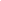 1-й козленок:— Мы веселые ребятки, 
Целый день играем в прятки,
И танцуем, и поём, 
И танцует с нами дом! 2-й козленок:Скоро мамочка придёт, 
Нам гостинцев принесёт! 
Каждый день и каждый час 
Очень весело у нас!Весна:Волк за деревом сидел 
И во все глаза глядел... 
Он не смог себя сдержать, 
Начал громко хохотать:Волк:— Вот бы мне таких козлят, 
Я бы был ужасно рад!Весна:Быстро волк во двор вбежал 
И козляток привязал 
Всех к верёвочке одной, 
И повёл к себе домой.
Вот он по лесу идёт, 
За собою всех ведёт, Весна:А козлятки ловко 
Путают верёвку.Весна:Волк устал козлят тянуть, 
Захотел передохнуть. Весна:Вдруг навстречу три опёнка — 
Три прекраснейших ребёнка:Опята: Что ты сделал, волк-злодей!? 
У козы украл детей! 
Вот она домой вернётся, 
Тяжело тебе придётся!
Будешь ты, бесстыжий, знать, 
Как детишек воровать!Весна:С дерева кричат кукушки 
Голосистые подружки:Кукушки:Что ты сделал, волк-злодей?! 
У козы украл детей!
Вот она домой вернётся, 
Тяжело тебе придётся! 
Будешь ты, бесстыжий, знать, 
Как детишек воровать!Весна:А с полянки — две ромашки, 
А с кусточка — три букашки, 
Трое сереньких зайчат 
Все кричат, кричат, кричат:Ромашки:
Букашки:
Зайчата:Что ты сделал, волк-злодей?! 
У козы украл детей! 
Вот она домой вернётся, 
Тяжело тебе придётся! 
Будешь ты, бесстыжий, знать, 
Как детишек воровать!Веснак:Волк ужасно испугался, 
Покраснел и растерялся:Волк:— Не хотел я их обидеть, 
Я хотел их чаще видеть, 
Не хотел я их пугать, 
Мне бы с ними поиграть… 
Ведь в моём пустом дому 
Очень скучно одному.
    Вы, козлятушки, простите! 
Вы домой к себе идите, 
Провожу до дома вас. 
Очень стыдно мне сейчас!3-й козленок:— Ладно, серый, мы прощаем... 
В дом наш в гости приглашаем, 
С нашей мамой познакомим, 
Ужин праздничный устроим!4-й козленок:С мамочкой мы всё умеем, 
С нею мы везде успеем. 
Каждый день и каждый час 
Наша мама есть у нас.5-й козленок:Как тебя мы понимаем! 
Мы-то уж прекрасно знаем, 
Что без мамы в доме пусто, 
Что без мамы в доме грустно.6-й козленок:Если будем мы дружить, 
Будешь часто к нам ходить 
Веселее станет жить, 
Перестанешь ночью выть!Весна:И весёлою гурьбой 
Все направились домой. 
Видят — мама у ворот 
Их с большой тревогой ждёт.7-й козленок:— Мама! Мама! Мы пришли! 
Гостя в дом к нам привели! 
Он один на целый свет, 
У него ведь мамы нет...Мама-коза:Так и быть, — сказала мама, —
Пусть и он играет с вами. 
Здесь для всех открыта дверь 
Если ты не страшный зверь.Весна. Улыбнулся серый волк!Засмеялся серый волк!Он нашёл себе друзей!С ними будет веселей!А ещё важней всего мама есть и у него!На свете добрых слов немало,Но всех добрей, важней одно,Из двух слогов простое слово-мама,И нету слов роднее, чем оно!!!Песня для мам!Дружат дети на большой планете, Любят мам своих взрослые и дети!!!И сейчас для них мы песенку споем.Песня « Вместе весело шагать»Вручают подарки.